Ielūdzam Jūs piedalīties Santen Oy pārstāvniecības sadarbībā ar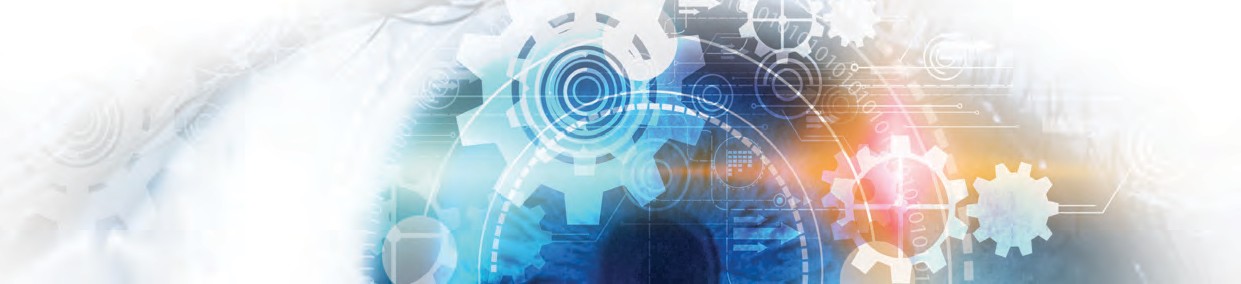 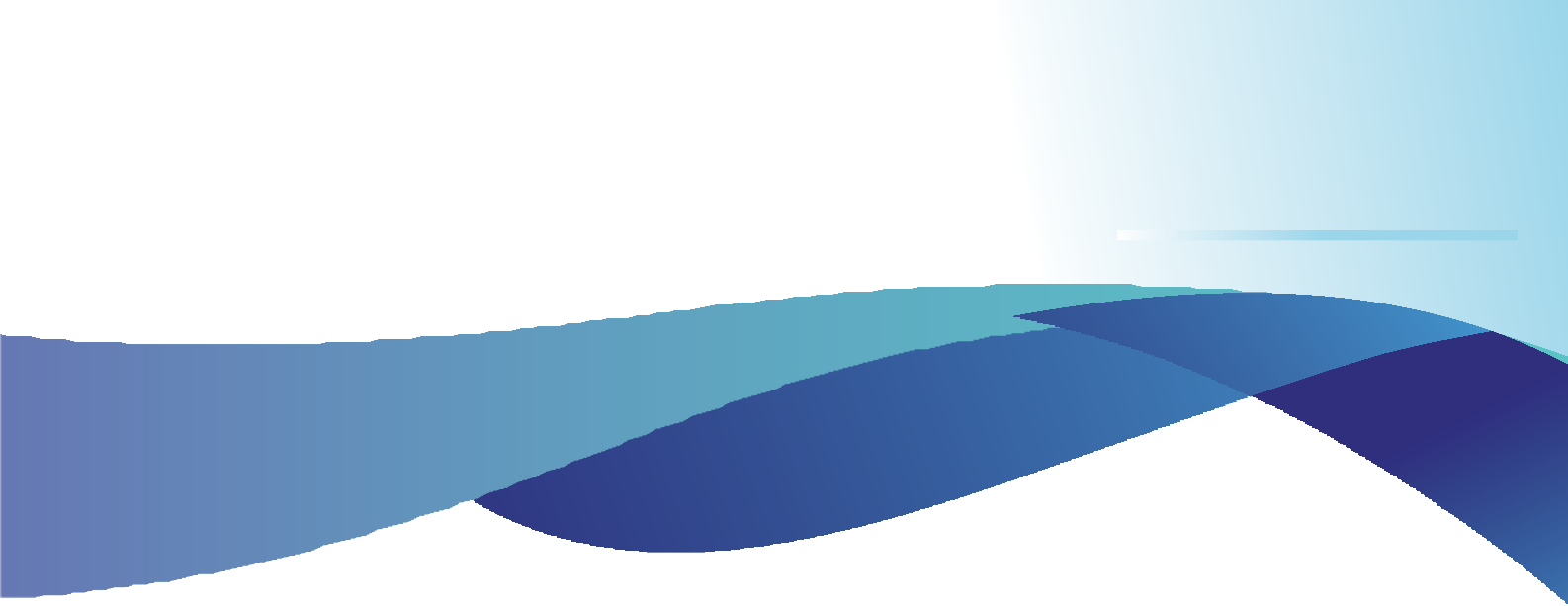 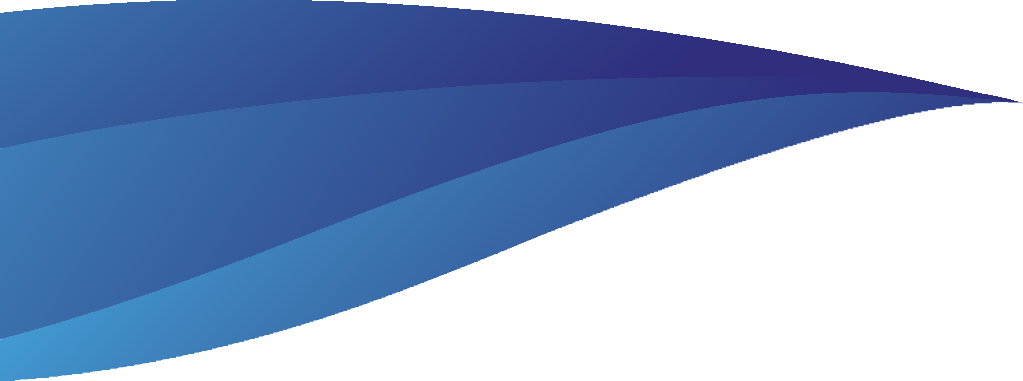 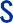 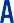 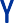 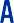 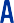 PSKUS oftalmoloģijas klīniku rīkotajā tiešsaistes seminārāOftalmoloģijas aktualitātes2024.gada 26. janvārī plkst. 16:00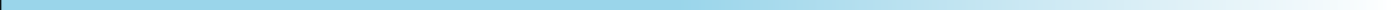 Semināra programma:Makulas plīsumu ārstēšana.Doc. Juris VanagsTīklenes atslāņošanās veidi un ārstēšana.Dr. Artūrs ZemītisRadzenes transplantācija.Dr. Anete KursīteOftalmoonkoloģija.Dr. Dairis MeiersKlīniskais gadījumsDr. Maruta JurjāneKlīniskais gadījumsDr. Inesa MarkevičaKlīniskais gadījumsDr. Līva StrucinskaKlīniskais gadījumsDr. Artūrs AnssGlaukomas aktualitātesProf. Guna Laganovska45 min45 min45 min15 min15 min15 min15 min15 min60 min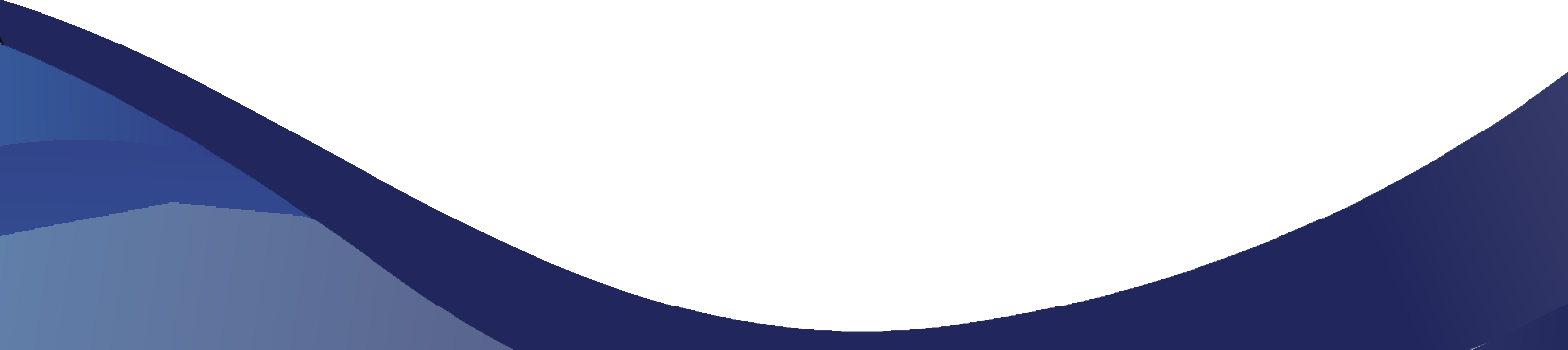 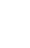 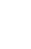 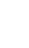 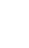 Aicinām piedalīties seminārā izmantojot saiti: https://santen.stasti.lv Dalības maksa netiks piemērota.Par dalību seminārā tiks piešķirti 5.0 tālākizglītības punkti (LĀB Sertifikācijas padomes dokuments Nr. TIP2023/6740) ar nosacījumu, ka dalībnieks ir